MISSOURI DEPARTMENT OF NATURAL RESOURCES 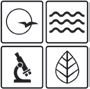 WATER PROTECTION PROGRAMINDUSTRIAL STORMWATER PERMITSLAND APPLICATION MANAGMENT PLAN TEMPLATEINSTRUCTIONSThis Land Application Management Plan template is a resource to help regulated land application facilities comply with the conditions found in their Missouri State Operating Permit (MSOP). This template may be utilized by facilities permitted under the authorization of a general or site-specific MSOP. First you should thoroughly read and understand your MSOP prior to completing this template. Each operating permit may have similar requirements, but they are not all the same. You can view all general and site specific permits at https://dnr-new.mo.gov/water/business-industry-other-entities/permits-certification-engineering-fees/wastewater.The land application management plan template is an editable document so you can easily add your facility’s specific information, add additional text or tables, and delete any sections that are not applicable. Some sections of this plan may only require brief information while other sections are more in-depth. The department has made every effort to develop a template that should meet most of the MSOP minimum requirements. However, it is the permit that establishes the requirements, not the template. Therefore, if the template conflicts with any provision of the permit, the permit requirements prevail. This template must be kept at the facility and made available to the department upon request, however, it should not be sent to the Department unless specifically requested or required in the permit. MO 780-2945 (7-21)Land Application Management PlanMissouri State Operating Permit Number Date Created Date RevisedInsert Name of Person who created this document: 1.0 INTRODUCTION1.1 PurposeA Land Application Management Plan is developed, implemented and maintained to help the facility owner(s)/operator(s) organize and maintain all records and requirements of Missouri State Operating Permit # MOG822xxx. Land application practices not covered under the MOG822xxx MSOP may require additional information to be included in the management plan per the MSOP requirements. The plan will give the owner(s)/operator(s) the ability to address all land application rate criteria, best management practices, written procedures for employees, as well as emergency and maintenance information. The plan will provide checklists and guidance documents to fulfill permit requirements. The plan also provides calculations for ensuring loading rates are being achieved. 2.0 FACILITY DESCRIPTION2.1	Facility InformationFacilityFacility Name:	 	Facility Address:	City/State/Zip:		County:		Telephone:		.Email:			Permit number:	.Primary Industrial Activity SIC Code:	Latitude/Longitude Main Entrance:	Briefly describe what the facility does, provide a summary of the design of the facility including average daily flows, hourly flows, design application dosage rate or irrigation rates, number and location of land application field design average organic loadings: 2.2 Land Application Locational InformationField Name or Number:    Number of Total Acres:   Number of Total Acres able to be applied:  Latitude:  	 Longitude: .Name & Address of Property Owner:	 Receiving Stream: Field Name or Number:   Number of Acres:  Latitude:  	Longitude: Name & Address of Property Owner:	 Receiving Stream: Field Name or Number:  Number of Acres:  Latitude:  	Longitude: Name & Address of Property Owner:  Receiving Stream:  *Add additional entries as necessary or attach list under Appendix B2.3 Facility Contact InformationFacility Owner(s)Name: Address: City/State/Zip: Telephone: Email: Facility Operator(s)Name: Address: City/State/Zip: Telephone: Email: Primary ContactName: Title: Telephone: Email: Secondary ContactName: Title: Telephone: Email: 2.4	Site Description and ActivitiesInsert a brief summary of what the facility does: 2.5 	General Location MapAppendix B: Includes a map of the facility and a map of each location for all land application sites. The land application site maps shall include details for setback distances. 2.6	Land Application Agreements and Template formAppendix C: Includes a copy of all land application agreements and a template form for the land application agreement. 2.7	 Land Application MapsInsert a diagram and map of the system in place at the facility. Showing all lines, pumps and application fields. Please insert these maps in Appendix B. Land application field maps must show all property lines, wells, sinkholes, roads, buildings and streams. Please be mindful that setback distance can change per construction and/or operating permit conditions, and all permits should be read carefully to follow your facility’s specific permit. Setback Distances for Surface Land Application: Within 300 feet of a Class W or mitigated wetlandWithin 300 feet upstream of streams, lakes or reservoirs, with the designated use of drinking water supply, any public or privately owned well or other drinking water supply100 feet of any classified perennial or intermittent streams or tributaries 100 feet of any public or privately owned ponds or lakes300 feet from sinkholes or other direct conduit to groundwater500 feet of an Outstanding State Resource Water or Outstanding National Resource Water1,000 feet upstream of streams, lakes or reservoirs identified as critical habitat for endangered species1,000 feet upstream of biocriteria reference locations 150 feet from occupied residence, public building or public use area50 feet from property lines, public roads or drainage ditchSetback Distances for Subsurface Land Application: 10 feet from the property lineThe map shall include any fixed/permanent application system in place at the facility, including all lines, pumps and application fields, in Appendix B. 3.0 Equipment Manufacturer Information3.1 Material InventoryInclude a list of all equipment manufacturers and their contact information. Detail any serial numbers for each piece of equipment. Provide a list of expected troubleshooting and remedies for each piece of equipment and what tools are needed to fix the part (this can typically be found with the manufacturer). Add additional rows as necessary. (You may add an appendix for manuals developed by the manufacturer instead of utilizing the below table).3.2 Equipment Repair/Replacement InformationAny type of work or repairs made to the equipment is required to be recorded and retained for a minimum of five years. (Details should include all parts replaced, condition of parts, service dates and date of repair) Please refer to Appendix E for an organizational chart to fulfill this requirement. 4.0 Utility and Emergency Response Contact Information4.1 Utility Provider InventoryList of all the utility providers for the facility and their contact information (example: Water, Sewer, Gas, Telephone lines, Internet, Missouri DIG RITE, etc.).4.2 Emergency Response InventoryList of all Emergency Response Agencies and their contact information (Police Department, Fire Department, etc.) 4.3 Missouri Department of Natural Resources Emergency InventoryMissouri Department of Natural Resources 24- hour Emergency Response Hotline 573-634-2436Missouri Department of Natural Resources Regional Office Information: Regional Office District:  Regional Office Contact Name:  Regional Office Phone Number:  Regional Office Address:  5.0 Daily Operations5.1 Summary of OperationsInclude a summary of the daily operations of the facility, broken down in detail so that new employees have a clear understanding of how the equipment operates. Refer to Section 5.2 for startup procedures, refer to Section 5.3 for shutting down procedures, refer to Section 4.2 for emergency contacts, refer to Section 6.0 for sampling/monitoring requirements: 5.2 Startup ProceduresSummarize briefly how to start up the facility to ensure that all components are correctly turned on and properly set for correct land application to occur. Refer to Appendix D for a checklist of startup procedures and record keeping.Detail the procedures for nighttime irrigationOperation procedure for the irrigation equipment controls5.3 Shutdown Procedures Summarize briefly how to properly shut down the equipment including emergency conditions, such as weather or equipment malfunctions: Procedure for winterizing the irrigation equipmentInclude necessary step-by-step instructions for shutting down during an emergency5.4 Grazing and Harvesting Include a list of all fields that would have grazing and harvest deferments, following irrigation, due to pathogen concerns. Grazing deferments are defined as: 14 days from grazing or forage harvesting during the period from May 1- October 3130 day from grazing or forage harvesting during the period from November 1- April 30 6.0 Permit Requirements6.1 Permit RequirementsA copy of your Missouri State Operating Permit and permit requirements should be included in this plan. Include a list of typical permit requirements and any additional requirements not listed. Insert a copy of your MSOP in Appendix A. You can view a copy of the MSOP at: https://dnr-new.mo.gov/water/business-industry-other-entities/permits-certification-engineering-fees/wastewater.Example of MOG822 permit requirements: Facility is required to be signed up and submitting documents via Electronic Discharging Monitoring Reporting (eDMR) System.Include a map of all land application and subsurface disposal areas. Permit requires Annual Wastewater Sampling requirements. Permit requires daily monitoring requirements depending on what type of system the facility has. Permit has restrictions on loading rates that can be land applied. Permit does not allow for solids of 0.5 inches in diameter or greater to be land applied.Land application cannot occur during frozen, snow-covered or saturated conditions.Sludge cannot be land applied on area used for human consumption or public use areas.Facility shall develop and implement a Land Application Management Plan. Facility employees shall be trained on proper land application techniques. Earthen storage basins shall operate as a no-discharge system and conform to daily monitoring requirements, and berms are to be well maintained. Subsurface disposal requires a Class V injection well certification. 6.2 Sampling RequirementsPlease complete or update the table(s) below based on your specific permit requirements. Remove any tables not necessary or add tables as needed. Additional math calculations along with the below listed ones can be found at: https://dnr-new.mo.gov/document-search/no-discharge-operator-math.Example for MOG822 MSOP:Annual Sampling Requirements for SIC Codes 20xxAnnual Sampling Requirements for SIC Codes 5812Earthen Storage Basin Monitoring RequirementsIrrigation RequirementsApplication Loading Rates6.3 Calculations for Loading RatesCalculations for configuring land application loading rates per acre shall not exceed 0.2 inches/hour; 0.5 inches per day; 1.0 inches per week; and 24 inches per year. One inch of land-applied waste water per acre is equivalent to 27,154 gallons.0.2 inches per hour x 27,154 gallons = 5,430.8 gallons per acre per one hour 0.5 inches per day x 27,154 gallons per acre = 13,577 gallons per day per acre EXAMPLE:  How many total gallons can I land apply on one acre in a calendar year?Maximum application rate= 24 inches/acre/yearOne inch/acre= 27,154 gallons27,154 gallons/acre/year x 24 inches/acre= 651,696 total gallons/acre/yearEXAMPLE: Calculate the Oil & Grease loading rates for a land application event.		Sample result for Oil & Grease= 5.0 mg/L		1mg/L = 0.0000083 lbsIf the sample result for Oil & Grease is 5.0 mg/L, to calculate pounds use the following equation: 5.0 mg/L x 0.0000083 lbs = 0.0000415 lbsIf you land applied 100,000 gallons over 20 acres:Multiply 0.0000415 lbs x 100,000 gals = 4.15 lbs. Then take the 4.15 lbs and divide by the number of acres 4.15 lbs divided by 20 acres = 0.2073 lbs/acre 7.0 Sampling Procedures7.1 Sampling ProceduresInsert a brief summary of sampling procedures including how to collect and ship wastewater samples for analysis and contact information for the laboratory. If the facility performs its own sampling Quality Assurance/Quality Control (QA/QC), records shall be kept on-site and all documents retained for a minimum of five years. Refer to Appendix F which includes an organizational chart for maintaining record-keeping of QAQC. 8.0 Occupational Safety and Health Administration (OSHA) Requirements8.1 OSHA RequirementsInsert a brief summary of all Occupational Safety and Health Administration (OSHA) requirements for the facility. Place any supporting documents in Appendix Q: 9.0 l Safety Data Sheets (SDS)9.1 SDS RequirementsInsert a copy of all Safety Data Sheets for all chemicals stored or utilized on-site. SDSs should be obtained from the manufacturer of the products used. Contact your provider if needed. Please read the SDS for appropriate dosage rates for each chemical, what the chemical is used for, and what the spill response would be for each chemical. Place copies of all SDS in Appendix P.  10.0 Employee Training10.1 Training RequirementsYour MSOP requires a provision for providing training to all personnel involved in the material handling, material storage and land application processes. Proof of training must be made available to the department upon request. A training log template is retained in Appendix G of this plan. 11.0 Land Application Management Plan Revisions11.1 Revision RequirementsIf any changes are made to this plan they are to be logged and kept within the plan. The changes need to be detailed, including the date the change was made, reason for the change and who made the change. Refer to Appendix H for a log to organize the revisions. Addition of land application fields will also require department’s approval and a geohydrologic evaluation. 12.0 Inspections 12.1 IntroductionThe Land Application Management Plan and Missouri State Operating Permit require several different types of inspections on different components of the facility. Refer to your MSOP as not every permit is identical. 12.2 Equipment Overview: daily, weekly and monthly requirementsA schedule must be developed and implemented for checking and observing all pump chambers, pumps, valves, floats, motors, control panels, switches, all pipelines, alarms, center pivots, traveling guns, sprinkler heads of any kind, oil and water separators, grease interceptors, and Supervisory Control and Data Acquisition (SCADA) systems that meets any daily, weekly and/or monthly requirements. Multiple parts of this section may be applicable to facilities, as to all equipment within the treatment process needs to be checked. Refer to Appendix I for maintaining these records. 12.3 Pump RequirementsA schedule must be developed and implemented for checking all pump speeds, suction and discharge pressures. This is to be recorded on a monthly basis and retained for five years. Refer to Appendix J for maintaining these records. 12.4 Calculation RequirementsA summary of calculation changes to the system must be recorded. Detail any calculations used to adjust dosage and irrigation rates, date it was adjusted, who adjusted it and why it was adjusted. Refer to Appendix K for maintaining these records. 12.5 Septic Tank Requirements A schedule must be developed and implemented for inspecting all septic tanks located at a fixed facility. A record of all maintenance on the septic tanks is to be recorded. Detail when solids were removed, location of final disposal, and if any maintenance or repairs were made. Refer to Appendix L for maintaining these records.  12.6 Observation Requirements A schedule must be developed and implemented for observing the land application fields during irrigation. Detail the name of the inspector, date inspection occurred, weather conditions, soil conditions, any setback requirements, property fencing, warning signs, whether or not equipment is functioning correctly, if any repairs were made, and the date repairs were completed. Refer to Appendix M for maintaining these records. 12.7 For Lagoon System RequirementsA schedule must be developed and implemented for observing the physical components of the facility that meet any daily, weekly and/or monthly requirements of this plan and permit conditions. (Example: looking for floating solids, scum, foul odors, signs of the lagoon going septic and signs of rodent damage to lagoon berms). Refer to Appendix N for maintaining these records. For more information about no-discharge lagoon system please refer to: https://dnr-new.mo.gov/water/business-industry-other-entities/permits-certification-engineering-fees/wastewater/no-discharge-treatment.Monthly freeboard readings are required. Ensure you have a good measurement board that makes it easy to read and it is set in the correct location. Daily rainfall records are required. Develop a routine schedule for mowing the berms to keep free from woody vegetation, keeping the cattails and duckweed out of the lagoon. Keep records of any sludge removal or maintenance performed on the lagoon. 12.8 Subsurface Soil Dispersion RequirementsA schedule must be developed and implemented for observing physical and mechanical components of the facility that meet any daily, weekly and/or monthly requirements of this plan and permit conditions. Refer to Appendix O for maintaining these records.  Develop a routine schedule for mowing the drip field.Develop a list of equipment that cannot be used on the drip field.Observe physical components of the drip field to ensure there are no failures and vegetation is growing uniformly over the field. Check equipment and keep records of any repairs made to the system. Include details of the loading rates for the drip field and what vegetation/crops can be grown in the drip field. Summarize of any erosion repairs. Facility must register as a Class V Injection Well with the Missouri Geological Survey Program. Their contact phone number is 573-368-2100. The registration form can be found at: https://dnr-new.mo.gov/document-search/class-v-well-inventory-form-mo-780-1774.APPENDIX A- MISSOURI STATE OPERATING PERMITSee Section 6.1 – Includes a copy of your facility’s Missouri State Operating Permit (MSOP)APPENDIX B- FACILITY GENERAL LOCATION MAPSee Section 2.5 - Insert a map of the facility and map(s) of all land application sites, detailing setback distances, showing all above and below ground lines, application equipment, and pump locations.  APPENDIX C- LAND APPLICATION AGREEMENT FORMSee Section 2.6 - Insert a copy of all land application agreements. Below is a template form for the land application agreements. Land Application AgreementI, the landowner, agree  to accept  from  			, to be spread on  acres, of my land. The land is located at 			, and in 	 County. The 		 operates under Missouri State Operating Permit 	. The landowner will be provided with a receipt/documentation of each land application that occurs on their property, detailing the date of land application, total gallons applied and the type of material that was land applied. Landowner Signature_________________________________Date_______________________________Permit Holder Signaure__________________________________Date_______________________________Name, Address, and Telephone of land owner: ____________________________________________________________________________________________________________________________________________________________APPENDIX D- START UP RECORD KEEPINGSee Section 5.2 - A checklist for startup procedure record-keeping: APPENDIX E- EQUIPMENT REPAIR REQUIREMENTSSee Section 3.2 - An organizational chart to fulfill equipment repair requirements: APPENDIX F- QAQC REQUIRMENTSSee Section 7.1- An organizational chart to fulfill QAQC requirements:APPENDIX G- TRAINING LOGSee Section 10.1 - A training log template to fulfill permit requirement record-keeping.APPENDIX H- LAND APPLICATION MANAGEMENT PLAN REVISIONSSee Section 11.1 – A record must be made of any and all revisions made to the land application management plan.APPENDIX I- EQUIMENT INSPECTIONSSee Section 12.2- A checklist for equipment inspections APPENDIX J- PUMP INSPECIONSSee Section 12.3- A checklist for pump speeds and suction ratesAPPENDIX K- CALCULATION CHANGESSee Section 12.4 - A record-keeping log for calculation changes APPENDIX L- SEPTIC TANK INSPECTIONSSee Section 12.5 - A checklist for inspection for septic tanks.APPENDIX M- LAND APPLICATION INSPECTIONSSee Section 12.6 - A checklist for observing land application fields.APPENDIX N- LAGOON INSPECTIONSSee Section 12.7 - A checklist for Lagoon SystemsAPPENDIX O- SUBSURFACE INSPECTIONSSee Section 12.8 - A checklist for Subsurface SystemsAPPENDIX P- SDS DOCUMENTATIONSee Section 9.0- Insert SDS sheetsAPPENDIX Q- OSHA DOCUMENTSSee Section 8.1 for details about OSHA Requirements. Please insert any supporting documents required by OSHA. Name of Equipment: Model #:Manufacturer Name: Contact Information (phone number, email, names, etc.): Expected troubleshooting for equipment: Tools needed to fix the issue: Name of Equipment: Model #:Manufacturer Name: Contact Information (phone number, email, names, etc.): Expected troubleshooting for equipment: Tools needed to fix the issue:  Name of Equipment: Model #:Manufacturer Name: Contact Information (phone number, email, names, etc.): Expected troubleshooting for equipment: Tools needed to fix the issue: Name of Utility ProviderTelephone # for Utility ProviderAdditional contact information for Utility ProviderName of Emergency Response AgencyTelephone # for AgencyAdditional contact information for AgencyTotal Kjeldahl Nitrogen (TKN)Monitoring Only Total Phosphorus as “P”Monitoring OnlyTotal Sodium Monitoring OnlyTotal Suspended SolidsMonitoring OnlyTotal Chloride as CLMonitoring OnlyOil and GreaseMonitoring OnlypH6.0-9.0Total Sodium Monitoring OnlyTotal Suspended SolidsMonitoring OnlyTotal Chloride as CLMonitoring OnlyOil and GreaseMonitoring OnlypH6.0-9.0Storage Basin FreeboardMonthly measurementPrecipitationDaily 24 hour estimateIrrigation PeriodDaily total Volume IrrigatedDaily totalApplication Area in acresDaily totalApplication RateDaily totalTotal Kjeldahl Nitrogen150 lbs/acre/yearOil and Grease1000 lbs/acre/yearpH6.0-9.0Date: Signature: Detail what changes were made to startup procedures: Reason for Change: Issues that occurred during startup procedures: Issues that occurred during startup procedures: Date: Signature: Detail what changes were made to startup procedures:Reason for Change: Issues that occurred during startup procedures:Issues that occurred during startup procedures:Date: Signature: Detail what changes were made to startup procedures: Reason for Change: Issues that occurred during startup procedures:  Issues that occurred during startup procedures:  Date: Signature: Detail what changes were made to startup procedures: Reason for Change: Issues that occurred during startup procedures: Issues that occurred during startup procedures: Date: Signature: Detail what changes were made to startup procedures: Reason for Change: Issues that occurred during startup procedures: Issues that occurred during startup procedures: Date: Signature: Work/Repair made on equipment detailing condition of part(s): Work/Repair made on equipment detailing condition of part(s): Additional Information: Additional Information: Date: Signature: Work/Repair made on equipment detailing condition of part(s):Work/Repair made on equipment detailing condition of part(s):Additional Information: Additional Information: Date: Signature: Work/Repair made on equipment detailing condition of part(s):Work/Repair made on equipment detailing condition of part(s):Additional Information: Additional Information: Date: Signature: Work/Repair made on equipment detailing condition of part(s):Work/Repair made on equipment detailing condition of part(s):Additional Information: Date: Signature: Work/Repair made on equipment detailing condition of part(s):Work/Repair made on equipment detailing condition of part(s):Additional Information: Additional Information: Date: Signature: Work/Repair made on equipment detailing condition of part(s):Work/Repair made on equipment detailing condition of part(s):Additional Information: Additional Information: Date: Date: Signature: Signature: Signature: Signature: Equipment Type (pH, DO): Equipment Type (pH, DO): Serial #:Serial #:Serial #:Serial #:Lot # for Reagent: Expiration Date for Reagent: Expiration Date for Reagent: Reagent # Reagent # Reagent # Lot # for Reagent: Expiration Date for Reagent: Expiration Date for Reagent: Meter Reading: Meter Reading: Meter Reading: Pass/Fail: Pass/Fail: Pass/Fail: Pass/Fail: Pass/Fail: Pass/Fail: Temperature Reading for Meter: Temperature Reading for Meter: Pass/Fail: Pass/Fail: Pass/Fail: Pass/Fail: Temperature Reading for Certified: Temperature Reading for Certified: Pass/Fail: Pass/Fail: Pass/Fail: Pass/Fail: Notes: Notes: Notes: Notes: Notes: Notes: Date: Date: Signature: Signature: Signature: Signature: Equipment Type (pH, DO): Equipment Type (pH, DO): Serial #:Serial #:Serial #:Serial #:Lot # for Reagent: Expiration Date for Reagent: Expiration Date for Reagent: Reagent # Reagent # Reagent # Lot # for Reagent: Expiration Date for Reagent: Expiration Date for Reagent: Meter Reading: Meter Reading: Meter Reading: Pass/Fail: Pass/Fail: Pass/Fail: Pass/Fail: Pass/Fail: Pass/Fail: Temperature Reading for Meter: Temperature Reading for Meter: Pass/Fail: Pass/Fail: Pass/Fail: Pass/Fail: Temperature Reading for Certified: Temperature Reading for Certified: Pass/Fail: Pass/Fail: Pass/Fail: Pass/Fail: Notes: Notes: Notes: Notes: Notes: Notes: Date: Date: Signature: Signature: Signature: Signature: Equipment Type (pH, DO): Equipment Type (pH, DO): Serial #:Serial #:Serial #:Serial #:Lot # for Reagent: Expiration Date for Reagent: Expiration Date for Reagent: Reagent # Reagent # Reagent # Lot # for Reagent: Expiration Date for Reagent: Expiration Date for Reagent: Meter Reading: Meter Reading: Meter Reading: Pass/Fail: Pass/Fail: Pass/Fail: Pass/Fail: Pass/Fail: Pass/Fail: Temperature Reading for Meter: Temperature Reading for Meter: Pass/Fail: Pass/Fail: Pass/Fail: Pass/Fail: Temperature Reading for Certified: Temperature Reading for Certified: Pass/Fail: Pass/Fail: Pass/Fail: Pass/Fail: Notes: Notes: Notes: Notes: Notes: Notes: Date: Date: Signature: Signature: Signature: Signature: Equipment Type (pH, DO): Equipment Type (pH, DO): Serial #:Serial #:Serial #:Serial #:Lot # for Reagent: Expiration Date for Reagent:Expiration Date for Reagent:Reagent # Reagent # Reagent # Lot # for Reagent: Expiration Date for Reagent:Expiration Date for Reagent:Meter Reading: Meter Reading: Meter Reading: Pass/Fail: Pass/Fail: Pass/Fail: Pass/Fail: Pass/Fail: Pass/Fail: Temperature Reading for Meter: Temperature Reading for Meter: Pass/Fail: Pass/Fail: Pass/Fail: Pass/Fail: Temperature Reading for Certified: Temperature Reading for Certified: Pass/Fail: Pass/Fail: Pass/Fail: Pass/Fail: Notes: Notes: Notes: Notes: Notes: Notes: DateTopic ReviewedEmployee NameEmployee SignatureManagement SignatureDate:Signature: Detail changes made to the plan: Detail changes made to the plan: Reason for the changes to the plan: Reason for the changes to the plan: Date:Signature: Detail changes made to the plan: Detail changes made to the plan: Reason for the changes to the plan: Reason for the changes to the plan: Date:Signature: Detail changes made to the plan: Detail changes made to the plan: Reason for the changes to the plan: Reason for the changes to the plan: Date:Signature: Detail changes made to the plan: Detail changes made to the plan: Reason for the changes to the plan: Reason for the changes to the plan: Date:Signature: Detail changes made to the plan: Detail changes made to the plan: Reason for the changes to the plan: Reason for the changes to the plan: Date:Signature: Detail changes made to the plan: Detail changes made to the plan: Reason for the changes to the plan: Reason for the changes to the plan: Date: Date: SignatureSignaturePump Chambers: Notes: Condition: Good/Bad?Repairs Made: Y/N? Reason for repair: Date Repair was completed: All pumps: Notes( name/#/all): Condition: Good/Bad?Repairs Made: Y/N? Reason for repair:Date Repair was completed: Main Valves: Notes (name/#/all):ConditionGood/Bad? Repairs Made: Y/N? Reason for repair:Date Repair was completed: Floats: Notes (name/#/all): ConditionGood/Bad?Repairs Made: Y/N? Reason for repair:Date Repair was completed: Motors: Notes (name/#/all): ConditionGood/Bad?Repairs Made: Y/N? Reason for repair:Date Repair was completed: Control Panels: Notes (name/#/all):ConditionGood/Bad?Repairs Made: Y/N? Reason for repair:Date Repair was completed: Main Switches: Notes (name/#/all): ConditionGood/Bad?Repairs Made: Y/N? Reason for repair:Date Repair was completed: Aboveground Pipelines: Notes (name/#/all):ConditionGood/Bad?Repairs Made: Y/N? Reason for repair:Date Repair was completed: Belowground Pipelines: Notes (name/#/all):ConditionGood/Bad?Repairs Made: Y/N? Reason for repair:Date Repair was completed: All alarms: Notes (name/#/all):ConditionGood/Bad?Repairs Made: Y/N? Reason for repair:Date Repair was completed: SORA Systems: Notes (name/#/all):ConditionGood/Bad?Repairs Made: Y/N? Reason for repair:Date Repair was completed: Weather conditions: wet/dryWeather conditions: wet/drySoil conditions: wet/drySoil conditions: wet/dryIrrigated setback distances being met? Y/N     Detail corrections made: Irrigated setback distances being met? Y/N     Detail corrections made: Irrigated setback distances being met? Y/N     Detail corrections made: Irrigated setback distances being met? Y/N     Detail corrections made: Irrigation equipment functioning correctly? Y/N  Detail condition of equipment: Detail if repairs were made and on what piece: Date repairs were completed: Irrigation equipment functioning correctly? Y/N  Detail condition of equipment: Detail if repairs were made and on what piece: Date repairs were completed: Irrigation equipment functioning correctly? Y/N  Detail condition of equipment: Detail if repairs were made and on what piece: Date repairs were completed: Irrigation equipment functioning correctly? Y/N  Detail condition of equipment: Detail if repairs were made and on what piece: Date repairs were completed: Date: Signature: Pump name/number: Pump name/number: Pump rate: Suction Pressure: Pump Speed: Discharge Pressure: Date: Signature: Pump name/number: Pump name/number: Pump rate: Suction Pressure: Pump Speed: Discharge Pressure: Date: Signature: Pump name/number: Pump name/number: Pump rate: Suction Pressure: Date: Discharge Pressure: Date: Signature: Pump name/number: Pump name/number: Pump rate: Suction Pressure: Pump Speed: Discharge Pressure: Date: Signature: Pump name/number: Pump name/number: Pump rate: Suction Pressure: Pump Speed: Discharge Pressure: Date: Signature: Pump name/number: Pump name/number: Pump rate: Suction Pressure: Pump Speed: Discharge Pressure: Date: Signature: Pump name/number: Pump name/number: Pump rate: Suction Pressure: Pump Speed: Discharge Pressure: Date: Signature: Pump name/number: Pump name/number: Pump rate: Suction Pressure: Pump Speed: Discharge Pressure: Date: Signature: Pump name/number: Pump name/number: Pump rate: Suction Pressure: Pump Speed: Discharge Pressure: Date: Signature: Pump name/number: Pump name/number: Pump rate: Suction Pressure: Pump Speed: Discharge Pressure: Date: Signature: Name/# of equipment calculation was changed atName/# of equipment calculation was changed atCalculation used for adjustment: Why was the calculation adjusted: Date: Signature: Name/# of equipment calculation was changed atCalculation used for adjustment: Why was the calculation adjusted: Date: Signature: Name/# of equipment calculation was changed atCalculation used for adjustment: Why was the calculation adjusted: Date: Signature: Name/# of equipment calculation was changed atCalculation used for adjustment: Why was the calculation adjusted: Date: Signature: Name/# of equipment calculation was changed atCalculation used for adjustment: Why was the calculation adjusted: Date: Signature: Name/# of equipment calculation was changed atCalculation used for adjustment: Why was the calculation adjusted: Date: Signature: Name/# of equipment calculation was changed atCalculation used for adjustment: Why was the calculation adjusted: Date: Signature: Name/# of equipment calculation was changed atCalculation used for adjustment: Why was the calculation adjusted: Date: Signature: Repairs made Y/N? What repairs were made: Records of sludge removal Y/NRecords of sludge removal Y/NDate: Signature: Repairs made Y/N? What repairs were made: Records of sludge removal Y/NRecords of sludge removal Y/NDate: Signature: Repairs made Y/N? What repairs were made: Records of sludge removal Y/NRecords of sludge removal Y/NDate: Signature: Repairs made Y/N? What repairs were made: Records of sludge removal Y/NRecords of sludge removal Y/NDate: Signature: Repairs made Y/N? What repairs were made: Records of sludge removal Y/NRecords of sludge removal Y/NDate: Signature: Repairs made Y/N? What repairs were made: Records of sludge removal Y/NRecords of sludge removal Y/NDate: Signature: Repairs made Y/N? What repairs were made: Records of sludge removal Y/NRecords of sludge removal Y/NDate: Signature: Repairs made Y/N? What repairs were made: Records of sludge removal Y/NRecords of sludge removal Y/NDate: Signature: Repairs made Y/N? What repairs were made: Records of sludge removal Y/NRecords of sludge removal Y/NDate: Signature: Repairs made Y/N? What repairs were made: Records of sludge removal Y/NRecords of sludge removal Y/NMonth: Month: Month: Month: Month: Month: Signature: Signature: DayIrrigation hours per dayApplication RateInches/hour/acreVolume irrigatedGallons/dayVolume irrigatedGallons/dayVolume irrigatedGallons/dayVolume irrigatedGallons/dayApplicationAcrestotal12345678910111213141516171819202122232425262728293031Observations of the land application field during irrigation:  Observations of the land application field during irrigation:  Observations of the land application field during irrigation:  Observations of the land application field during irrigation:  Observations of the land application field during irrigation:  Observations of the land application field during irrigation:  Observations of the land application field during irrigation:  Observations of the land application field during irrigation:  Weather Conditions: Wet/Dry  Weather Conditions: Wet/Dry  Weather Conditions: Wet/Dry  Weather Conditions: Wet/Dry  Soil conditions Wet/DrySoil conditions Wet/DrySoil conditions Wet/DrySoil conditions Wet/DrySetback distances met Y/N?  Detail corrections: Setback distances met Y/N?  Detail corrections: Setback distances met Y/N?  Detail corrections: Setback distances met Y/N?  Detail corrections: Setback distances met Y/N?  Detail corrections: Setback distances met Y/N?  Detail corrections: Setback distances met Y/N?  Detail corrections: Setback distances met Y/N?  Detail corrections: Observations of the irrigation equipment during irrigation: Corrections made?  Observations of the irrigation equipment during irrigation: Corrections made?  Observations of the irrigation equipment during irrigation: Corrections made?  Observations of the irrigation equipment during irrigation: Corrections made?  Observations of the irrigation equipment during irrigation: Corrections made?  Observations of the irrigation equipment during irrigation: Corrections made?  Observations of the irrigation equipment during irrigation: Corrections made?  Observations of the irrigation equipment during irrigation: Corrections made?  Soil conditions Wet/DrySoil conditions Wet/DrySoil conditions Wet/DrySoil conditions Wet/DrySoil conditions Wet/DryMonth: Month: Month: Month: Month: Month: Month: Signature: Signature: Signature: Signature: Signature: Signature: Signature: DayMonthly Freeboard Measurement in feetDaily Precipitation in inchesBerms Mowed Yes/NoSludge Removed Yes/NoWoody VegetationYes/NoRodent DamageYes/No12345678910111213141516171819202122232425262728293031Observations  of physical components of the system (no scum, floating solids, foul odors, no signs of going septic) Also include details on woody vegetation and rodent removal: Observations  of physical components of the system (no scum, floating solids, foul odors, no signs of going septic) Also include details on woody vegetation and rodent removal: Observations  of physical components of the system (no scum, floating solids, foul odors, no signs of going septic) Also include details on woody vegetation and rodent removal: Observations  of physical components of the system (no scum, floating solids, foul odors, no signs of going septic) Also include details on woody vegetation and rodent removal: Observations  of physical components of the system (no scum, floating solids, foul odors, no signs of going septic) Also include details on woody vegetation and rodent removal: Observations  of physical components of the system (no scum, floating solids, foul odors, no signs of going septic) Also include details on woody vegetation and rodent removal: Observations  of physical components of the system (no scum, floating solids, foul odors, no signs of going septic) Also include details on woody vegetation and rodent removal: Date: Signature: Observations of the Drip field (no signs of lateral failure and good vegetation growth: Observations of the Drip field (no signs of lateral failure and good vegetation growth: Drip field mowed and no woody vegetation Y/N? Drip field mowed and no woody vegetation Y/N? Mechanical components functioning correctly Y/N? Corrections made?:Mechanical components functioning correctly Y/N? Corrections made?:Loading calculations correct Y/N? Loading calculations correct Y/N? Current crop on the Drip Field: Current crop on the Drip Field: Erosion Concerns Y/N? Corrections made: Erosion Concerns Y/N? Corrections made: Date: Signature: Observations of the Drip field (no signs of lateral failure and good vegetation growth: Observations of the Drip field (no signs of lateral failure and good vegetation growth: Drip field mowed and no woody vegetation Y/N? Drip field mowed and no woody vegetation Y/N? Mechanical components functioning correctly Y/N? Corrections made?:Mechanical components functioning correctly Y/N? Corrections made?:Loading calculations correct Y/N? Loading calculations correct Y/N? Current crop on the Drip Field: Current crop on the Drip Field: Erosion Concerns Y/N? Corrections made: Erosion Concerns Y/N? Corrections made: Date: Signature: Observations of the Drip field (no signs of lateral failure and good vegetation growth: Observations of the Drip field (no signs of lateral failure and good vegetation growth: Drip field mowed and no woody vegetation Y/N? Drip field mowed and no woody vegetation Y/N? Mechanical components functioning correctly Y/N? Corrections made?:Mechanical components functioning correctly Y/N? Corrections made?:Loading calculations correct Y/N? Loading calculations correct Y/N? Current crop on the Drip Field: Current crop on the Drip Field: Erosion Concerns Y/N? Corrections made: Erosion Concerns Y/N? Corrections made: Date: Signature: Observations of the Drip field (no signs of lateral failure and good vegetation growth: Observations of the Drip field (no signs of lateral failure and good vegetation growth: Drip field mowed and no woody vegetation Y/N? Drip field mowed and no woody vegetation Y/N? Mechanical components functioning correctly Y/N? Corrections made?:Mechanical components functioning correctly Y/N? Corrections made?:Loading calculations correct Y/N? Loading calculations correct Y/N? Current crop on the Drip Field: Current crop on the Drip Field: Erosion Concerns Y/N? Corrections made: Erosion Concerns Y/N? Corrections made: 